.BEES KNEESslow rhythmOption: double time bees knees with rhythm of music 1&2&3&4…SLAP THIGHS, CLAP, HAND JIVE(You can jazz this up with a couple thumb throws over the shoulder)GUITAR HERODUCK WALKS ¼ TURNNOTE: this dance was choreographed as a showcase dance at Moving Day Atlanta 2018 which is an annual event in support of people with Parkinson’s Disease. It is appropriate for people with Parkinson’s and other neuromuscular challenges but can be danced by anyone.All rights reserved. Please do not alter this step sheet in any way. If you would like to use it on your website please make sure it is in its original format and include all contact details on this script.Enjoy and spice it up!Contact choreographer: Whaggerty2016@gmail.com/www.ZestYogaAndFitness.comJohnny Be Good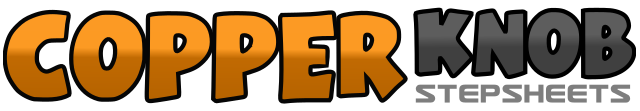 .......Count:24Wall:4Level:Beginner.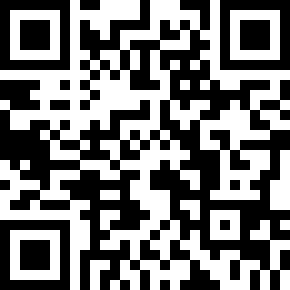 Choreographer:Wendy Haggerty (USA) - March 2018Wendy Haggerty (USA) - March 2018Wendy Haggerty (USA) - March 2018Wendy Haggerty (USA) - March 2018Wendy Haggerty (USA) - March 2018.Music:Johnny B. Goode - Chuck BerryJohnny B. Goode - Chuck BerryJohnny B. Goode - Chuck BerryJohnny B. Goode - Chuck BerryJohnny B. Goode - Chuck Berry........1-8Hands on knees, wobble both knees in and out as switch cross of forearms1-2Hands slap thighs3-4Clap hands together5&6&7&8Hand jive, alternately crossing right hand over left and left over right1&2&3&4Kick right hip to right side and bend left knee out to left side, act like you’re playing a guitar5-8Walk on toes making a ¼ turn left